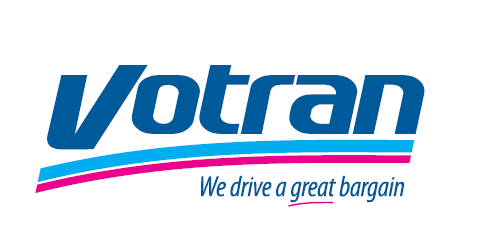 VOTRAN Request for a Reasonable Accommodation All federally funded public transportation entities are subject to provide reasonable accommodations by making changes to policies, practices, and procedures if needed for an individual with a disability to use the Fixed Route Bus Service, unless providing such accommodations are an undue financial and administrative burden or constitute a fundamental alteration of the program or activity. Please complete the form below to request a reasonable accommodation and return the form to VOTRAN  950 Big Tree Rd., South Daytona, Fl. 32119. If the request is based on a medical condition, you may be asked for additional information. You will receive a response to this request within 30 days of receipt by VOTRAN. Name: _______________________________________________________ Address: _____________________________________________________ Phone: _______________________________________________________ I am requesting the following accommodation: ____________________________________________________________________________________________________________________________________________________________________________________________________________________________________________________ It is necessary for me to have this accommodation for the following reason(s): _____________________________________________________________ ______________________________________________________________________________________________________________________________________________________________________________________________________ ________________________________                               _____________________                       Signature							 Date